ОЛЕКСАНДРІЙСЬКА РАЙОННА РАДАКІРОВОГРАДСЬКОЇ ОБЛАСТІВОСЬМА СЕСІЯ ВОСЬМОГО СКЛИКАННЯР І Ш Е Н Н Явід 		2021 року								№ м. ОлександріяПро звернення Олександрійської районної ради до Президента України, Кабінету Міністрів України та Верховної Ради України щодо створення належних умов для реалізації повноважень органів місцевого самоврядування субрегіонального рівня, визначених Конституцією та законами України, забезпечення їх належного фінансуванняКеруючись статтею 43 Закону України «Про місцеве самоврядування в Україні», враховуючи пропозицію постійної комісії з питань діяльності ради, депутатської етики, регламенту, законності діяльності рухів, об’єднань громадян та адміністративно-територіального устрою щодо звернення Олександрійської районної ради до Президента України, Кабінету Міністрів України та Верховної Ради України щодо створення належних умов для реалізації повноважень органів місцевого самоврядування субрегіонального рівня, визначених Конституцією та законами України, забезпечення їх належного фінансування, РАЙОННА РАДА ВИРІШИЛА:1.Схвалити звернення до Президента України, Кабінету Міністрів України та Верховної Ради України щодо створення належних умов для реалізації повноважень органів місцевого самоврядування субрегіонального рівня, визначених Конституцією та законами України, забезпечення їх належного фінансування (додається).2.Надіслати це звернення Президентові України, Кабінету Міністрів України та Верховній Раді України.Голова районної ради							Сергій РАКУТАДодаток до рішення Олександрійської районної ради 2021 № ЗверненняОлександрійської районної ради Кіровоградської області до Президента України, Кабінету Міністрів  України та Верховної Ради України щодо створення належних умов для реалізації повноважень органів місцевого самоврядування субрегіонального рівня, визначених Конституцією та законами України, забезпечення їх належного фінансування Ми, депутати Олександрійської районної ради Кіровоградської області, звертаємось до вас з приводу відсутності реальних джерел наповнення районних бюджетів та втрати  внаслідок цього районними радами ресурсів для виконання своїх конституційних повноважень. Незважаючи на те, що Конституцією України визначено повноваження районних рад, 17 вересня 2020 року було ухвалено Закон України 907-IX «Про внесення змін до Бюджетного кодексу України», відповідно до якого районні бюджети позбавлено  реальних доходів. Конституція України, закони України гарантують рівність прав громадян та однакову доступність до послуг, що надаються державою та органами місцевого самоврядування. Як свідчать результати перших місяців функціонування органів місцевого самоврядування в нових умовах, рівень фінансового забезпечення громад в загальних показниках та в показниках на одного мешканця значно різняться. Особливо помітною є різниця між показниками великих міст та невеликих громад, передусім сільських. Такий стан справ свідчить про розбалансованість у системі надання послуг громадянам і потребує негайного коригування. Однією з причин низької фінансової спроможності малих та середніх громад є передача їм повноважень, властивих субрегіональному рівню, а саме: утримання медичних закладів вторинного рівня, закладів позашкільної освіти, спорту, бібліотек, шкіл мистецтв, закладів соціальної опіки тощо. У багатьох випадках громади  відмовляються брати згадані вище заклади  на свій баланс, в результаті чого приймаються рішення про їх закриття, а відтак припиняється надання відповідних послуг жителям громад.Ми наполягаємо на створенні належних умов для реалізації повноважень органів місцевого самоврядування субрегіонального рівня, передбачених Конституцією та законами України, забезпечення їх належного фінансування.Станом на сьогодні районні ради не мають засобів не те, що на виконання своїх конституційних повноважень, а й на забезпечення власної діяльності, утримання мінімального апарату  та оплату комунальних послуг. Усі рівні місцевого самоврядування є важливими і мають реалізовувати свої конституційні повноваження та мати достатнє фінансове забезпечення Враховуючи вищевикладене, вважаємо за необхідне терміново:1.Внести зміни до Бюджетного кодексу України, де визначити склад реальних доходів районних бюджетів, необхідних для реалізації повноважень районних рад, визначених Конституцією та законами України. 2.Невідкладно надати субвенцію на виплату заробітної плати працівникам апаратів чинних районних рад та на погашення заборгованості працівникам ліквідованих районних рад.3.Прийняти зміни до чинного законодавства України з метою врегулювання правовідносин органів місцевого самоврядування усіх рівнів з урахуванням процесів децентралізації.Схвалено рішенням Олександрійської районної ради Кіровоградської області від ________ 2021 року №___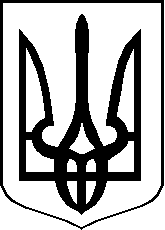 